                 DEKLARACJA  WPŁATY  NA  RADĘ  RODZICÓWRodzice/opiekunowie .......................................................................................Ucznia/uczennicy ...............................................................   klasy................... D E K L A R U J ĄWpłatę w wysokości .............................. zł, w roku szkolnym 2022/2023 .na konto bankowe Rady Rodziców przy Zespole Szkół Nr 2 CKU w Kluczborku,                            ul. Byczyńska 7 : PKO BP Kluczbork 58 1020 3668 0000 5602 0009 2916  lub do wychowawcy*		Podpis rodzica/opiekuna/pełnoletniego ucznia* ................................................* niepotrzebne skreślić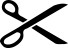 Rada Rodziców przy Zespole Szkół Nr 2 CKU w Kluczborku, ul. Byczyńska 7 nr konta PKO BP Kluczbork 58 1020 3668 0000 5602 0009 2916                    DEKLARACJA  WPŁATY  NA  RADĘ  RODZICÓWRodzice/opiekunowie .......................................................................................Ucznia/uczennicy ...............................................................   klasy................... D E K L A R U J ĄWpłatę w wysokości .............................. zł, w roku szkolnym 2022/2023 .na konto bankowe Rady Rodziców przy Zespole Szkół Nr 2 CKU w Kluczborku, ul. Byczyńska 7 : PKO BP Kluczbork 58 1020 3668 0000 5602 0009 2916   lub do wychowawcy*		Podpis rodzica/opiekuna/pełnoletniego ucznia*..................................................* niepotrzebne skreślić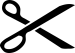 Rada Rodziców przy Zespole Szkół Nr 2 CKU w Kluczborku, ul. Byczyńska 7  nr konta PKO BP Kluczbork 58 1020 3668 0000 5602 0009 2916DEKLARACJA  WPŁATY  NA  RADĘ  RODZICÓWRodzice/opiekunowie .......................................................................................Ucznia/uczennicy ...............................................................   klasy................... D E K L A R U J ĄWpłatę w wysokości .............................. zł, w roku szkolnym 2022/2023.na konto bankowe Rady Rodziców przy Zespole Szkół Nr 2 CKU w Kluczborku,ul. Byczyńska 7 : PKO BP Kluczbork 58 1020 3668 0000 5602 0009 2916  lub do wychowawcy*		Podpis rodzica/opiekuna/pełnoletniego ucznia*..................................................* niepotrzebne skreślić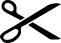 Rada Rodziców przy Zespole Szkół Nr 2 CKU w Kluczborku,ul. Byczyńska 7    nr konta PKO BP Kluczbork 58 1020 3668 0000 5602 0009 2916